MEDIENINFORMATIONWürth Elektronik und Valens Semiconductor kooperieren Konnektivitätslösung für medizinische Bildgebung in unerreichter AuflösungWaldenburg (Deutschland), Hod Hasharon (Israel), 2. Juni 2022 – Würth Elektronik und Valens Semiconductor ermöglichen medizinische Bilddiagnosen und -verfahren mit einer bisher unerreichten Videoauflösung. Das gemeinsame Angebot umfasst eine sichere, kosteneffiziente und unkomprimierte Videokonnektivität mit hoher Bandbreite sowie eine Erweiterung der Bildgebung durch Kameras. Das Referenzdesign EVS3-EVK2-KT-3000-MD wird derzeit von führenden Herstellern medizinischer Bildgebungsgeräte evaluiert. Kernkomponenten sind der Valens Stello VS3000 Chipsatz, die mit der neuesten Generation des HDBaseT-Standards, Spec 3.0, konform ist, und der Transformator WE-LAN HDBaseT (749054010) von Würth Elektronik. Dieser gewährleistet die galvanische Trennung und die Einhaltung der Norm IEC 60601 für die Sicherheit elektrischer Geräte im medizinischen Umfeld. Medizinische Bildgebungsgeräte wie MRTs, CTs, Roboterchirurgie und Endoskopielösungen benötigen unkomprimierte Videokonnektivität mit hoher Bandbreite. Würth Elektronik und Valens Semiconductor haben eine Lösung entwickelt, die unkomprimierte 4K60@4:4:4-Videoübertragung über Kupferkabel ermöglicht und dabei die strengen medizintechnischen Vorgaben zur Abschirmung einhält.„Valens Semiconductor ist seit langem Marktführer in der Audio-Video-Branche, und unsere Technologien stoßen in angrenzende Märkte vor, zum Beispiel die medizinische Bildgebung“, erklärt Gabi Shriki, SVP und Leiterin des Bereichs Audio-Video bei Valens Semiconductor. „Diese Zusammenarbeit ist ein Beweis für die anhaltende Marktführerschaft von Würth Elektronik und unterstreicht die Rolle des Unternehmens im HDBaseT-Ökosystem. Die medizinische Bildgebung ist ein expandierender Markt. Unser gemeinsames Angebot ermöglicht eine bessere und sicherere Gesundheitsversorgung für Patienten auf der ganzen Welt.“„Wir haben die einzige Lösung, die eine Verbindung mit so hoher Bandbreite isolieren kann“, sagt Alexander Gerfer, CTO der Würth Elektronik eiSos Group. „Es gibt eine starke Nachfrage nach höherer Bildqualität im medizinischen Segment. Die Kombination aus unseren Transformatoren und den erstklassigen Chipsätzen von Valens Semiconductor decken diesen Bedarf. Wir sind einer der Marktführer und Vorreiter für technologische Innovationen und deshalb zuversichtlich, dass Hersteller diese Lösung nutzen werden.“Verfügbares BildmaterialFolgendes Bildmaterial steht druckfähig im Internet zum Download bereit: https://kk.htcm.de/press-releases/wuerth/Über ValensValens ist ein führender Anbieter von Halbleiterprodukten, der die Grenzen der Konnektivität verschiebt, indem er eine reichweitenstarke Hochgeschwindigkeits-Video- und Datenverteilung für die Automobil- und Audio-Video-Industrie ermöglicht. Die HDBaseT-Technologie von Valens ist der führende Standard im professionellen Audio- und Videomarkt. Millionen von Valens-Chipsätzen sind in Tausende von HDBaseT-fähigen Produkten integriert. Valens Automotive ist ein wichtiger Wegbereiter für die Entwicklung des autonomen Fahrens und liefert Chipsätze, die in Fahrzeugen auf der ganzen Welt eingesetzt werden. Die zugrundeliegende Technologie wurde als Grundlage für den globalen MIPI A-PHY-Standard für Konnektivität im Automobilbereich ausgewählt.Weitere Informationen unter www.valens.comÜber die Würth Elektronik eiSos GruppeDie Würth Elektronik eiSos Gruppe ist Hersteller elektronischer und elektromechanischer Bauelemente für die Elektronikindustrie und Technologie-Enabler für zukunftsweisende Elektroniklösungen. Würth Elektronik eiSos ist einer der größten europäischen Hersteller von passiven Bauteilen und in 50 Ländern aktiv. Fertigungsstandorte in Europa, Asien und Nordamerika versorgen die weltweit wachsende Kundenzahl.Das Produktprogramm umfasst EMV-Komponenten, Induktivitäten, Übertrager, HF-Bauteile, Varistoren, Kondensatoren, Widerstände, Quarze, Oszillatoren, Power Module, Wireless Power Transfer, LEDs, Sensoren, Steckverbinder, Stromversorgungselemente, Schalter, Taster, Verbindungstechnik, Sicherungshalter sowie Lösungen zur drahtlosen Datenübertragung.Die Verfügbarkeit ab Lager aller Katalogbauteile ohne Mindestbestellmenge, kostenlose Muster und umfangreicher Support durch technische Vertriebsmitarbeitende und Auswahltools prägen die einzigartige Service-Orientierung des Unternehmens. Würth Elektronik ist Teil der Würth-Gruppe, dem Weltmarktführer für Montage- und Befestigungstechnik. Das Unternehmen beschäftigt 8 000 Mitarbeitende und hat im Jahr 2021 einen Umsatz von 1,09 Milliarden Euro erwirtschaftet.Würth Elektronik: more than you expect!Weitere Informationen unter www.we-online.com
Bildquelle: Valens Semiconductor, Würth Elektronik 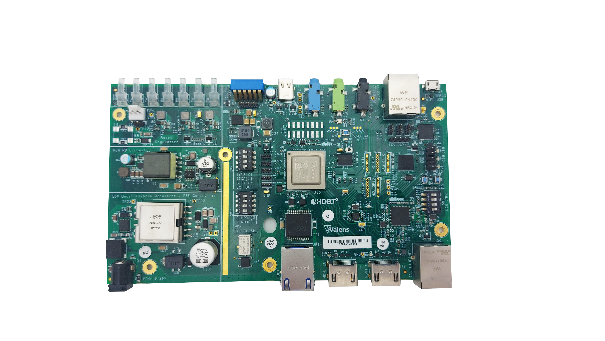 Gemeinschaftswerk von Würth Elektronik und Valens Semiconductor: Das Referenzdesign EVS3-EVK2-KT-3000-MD für medizinische Bildgebungsgeräte. 
Valens Investor Kontakt:Valens Semiconductor Ltd.
Daphna Golden
Vice President Investor Relations
E-mail: investors@valens.com
Valens Pressekontakt:Valens Semiconductor Ltd.
Yoni Dayan
Head of Communications
E-mail: Yoni.dayan@valens.comWeitere Informationen:Würth Elektronik eiSos GmbH & Co. KG
Sarah Hurst
Max-Eyth-Straße 1
74638 WaldenburgTelefon: +49 7942 945-5186
E-Mail: sarah.hurst@we-online.dewww.we-online.comPressekontakt:HighTech communications GmbH
Brigitte Basilio
Brunhamstraße 21
81249 MünchenTelefon: +49 89 500778-20
Telefax: +49 89 500778-77 
E-Mail: b.basilio@htcm.dewww.htcm.de 